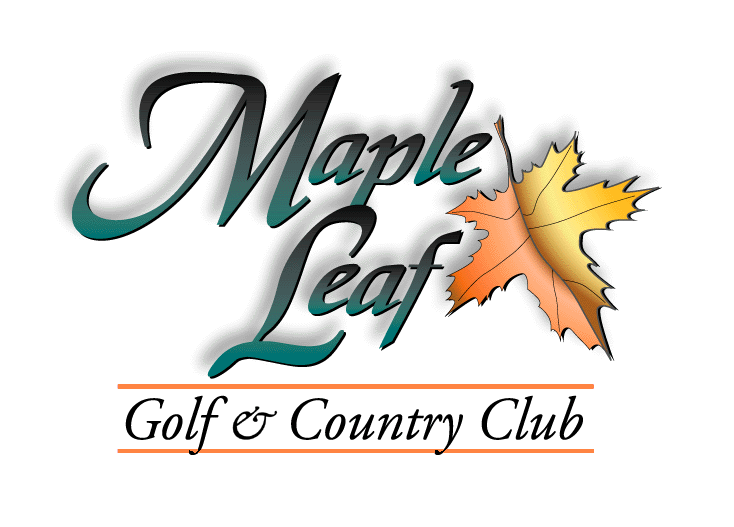 Maple Leaf Golf & Country Club 2024 Summer Membership RegistrationMaple Leaf Golf & Country Club 2024 Summer Membership RegistrationMaple Leaf Golf & Country Club 2024 Summer Membership RegistrationMaple Leaf Golf & Country Club 2024 Summer Membership RegistrationMaple Leaf Golf & Country Club 2024 Summer Membership RegistrationMaple Leaf Golf & Country Club 2024 Summer Membership RegistrationMaple Leaf Golf & Country Club 2024 Summer Membership RegistrationMaple Leaf Golf & Country Club 2024 Summer Membership RegistrationMemberships Are Valid from May 1st, 2024 - September 30, 2024Memberships Are Valid from May 1st, 2024 - September 30, 2024Memberships Are Valid from May 1st, 2024 - September 30, 2024Memberships Are Valid from May 1st, 2024 - September 30, 2024Memberships Are Valid from May 1st, 2024 - September 30, 2024Memberships Are Valid from May 1st, 2024 - September 30, 2024Memberships Are Valid from May 1st, 2024 - September 30, 2024Memberships Are Valid from May 1st, 2024 - September 30, 2024PLEASE PRINT CLEARLYPLEASE PRINT CLEARLYPLEASE PRINT CLEARLYPLEASE PRINT CLEARLYPLEASE PRINT CLEARLYLast Name:                                          Last Name:                                          Last Name:                                          Last Name:                                          Last Name:                                          Last Name:                                          Last Name:                                          Last Name:                                          Last Name:                                          First Name:First Name:First Name:First Name:First Name:First Name:First Name:First Name:First Name:Address / Lot #Address / Lot #Address / Lot #Address / Lot #Address / Lot #Address / Lot #Address / Lot #Address / Lot #Address / Lot #City:                                                                       Zip:City:                                                                       Zip:City:                                                                       Zip:City:                                                                       Zip:City:                                                                       Zip:City:                                                                       Zip:City:                                                                       Zip:City:                                                                       Zip:City:                                                                       Zip:Primary Phone #Primary Phone #Primary Phone #Primary Phone #Primary Phone #Primary Phone #Alternate Phone #Alternate Phone #Alternate Phone #Alternate Phone #Alternate Phone #Alternate Phone #Email: Email: Email: Email: Email: Email: Email: Email: Email: Date:Date:Date:Date:Membership Cost: $400.00 - With 7% Sales Tax: $428.00Membership Cost: $400.00 - With 7% Sales Tax: $428.00Membership Cost: $400.00 - With 7% Sales Tax: $428.00Membership Cost: $400.00 - With 7% Sales Tax: $428.00Membership Cost: $400.00 - With 7% Sales Tax: $428.00Membership Cost: $400.00 - With 7% Sales Tax: $428.00Membership Cost: $400.00 - With 7% Sales Tax: $428.00Membership Cost: $400.00 - With 7% Sales Tax: $428.00Membership Cost: $400.00 - With 7% Sales Tax: $428.00Trail Pass (Cart) Cost: $100.00 - With 7% Sales Tax: $107.00Trail Pass (Cart) Cost: $100.00 - With 7% Sales Tax: $107.00Trail Pass (Cart) Cost: $100.00 - With 7% Sales Tax: $107.00Trail Pass (Cart) Cost: $100.00 - With 7% Sales Tax: $107.00Trail Pass (Cart) Cost: $100.00 - With 7% Sales Tax: $107.00Trail Pass (Cart) Cost: $100.00 - With 7% Sales Tax: $107.00Trail Pass (Cart) Cost: $100.00 - With 7% Sales Tax: $107.00Trail Pass (Cart) Cost: $100.00 - With 7% Sales Tax: $107.00Trail Pass (Cart) Cost: $100.00 - With 7% Sales Tax: $107.00Total Membership Fees Paid: $Total Membership Fees Paid: $Total Membership Fees Paid: $Total Membership Fees Paid: $Total Membership Fees Paid: $Total Membership Fees Paid: $Method of Payment: ( Circle One )        Check / Cash / Member Charge             Method of Payment: ( Circle One )        Check / Cash / Member Charge             Method of Payment: ( Circle One )        Check / Cash / Member Charge             Method of Payment: ( Circle One )        Check / Cash / Member Charge             Method of Payment: ( Circle One )        Check / Cash / Member Charge             Method of Payment: ( Circle One )        Check / Cash / Member Charge             Method of Payment: ( Circle One )        Check / Cash / Member Charge             Method of Payment: ( Circle One )        Check / Cash / Member Charge             Method of Payment: ( Circle One )        Check / Cash / Member Charge             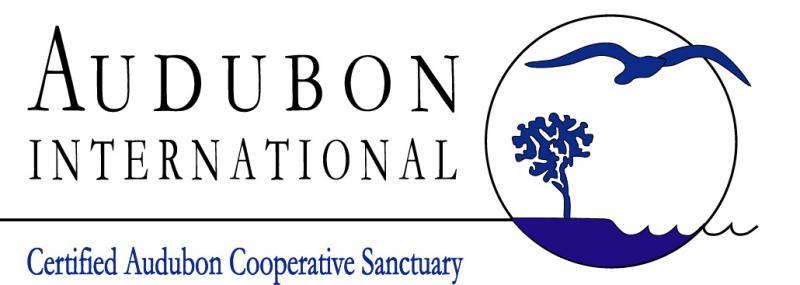 Summer Closures for Course MaintenanceMay 2024Wednesday the 15th Wednesday the 22nd Wednesday the 29th June 2024Monday the 3rd through Sunday the 9th – AerificationWednesday the 12th Wednesday the 19th Wednesday the 26th July 2024Wednesday the 3rd Monday the 8th through Sunday the 14th - AerificationWednesday the 17th Wednesday the 24th Wednesday the 31stAugust 2024Monday the 5th through Sunday the 11th - AerificationWednesday the 14thWednesday the 21st Wednesday the 28thSeptember 2024Wednesday the 4th Wednesday the 11th Wednesday the 18th Wednesday the 25th Summer Closures for Course MaintenanceMay 2024Wednesday the 15th Wednesday the 22nd Wednesday the 29th June 2024Monday the 3rd through Sunday the 9th – AerificationWednesday the 12th Wednesday the 19th Wednesday the 26th July 2024Wednesday the 3rd Monday the 8th through Sunday the 14th - AerificationWednesday the 17th Wednesday the 24th Wednesday the 31stAugust 2024Monday the 5th through Sunday the 11th - AerificationWednesday the 14thWednesday the 21st Wednesday the 28thSeptember 2024Wednesday the 4th Wednesday the 11th Wednesday the 18th Wednesday the 25th Summer Closures for Course MaintenanceMay 2024Wednesday the 15th Wednesday the 22nd Wednesday the 29th June 2024Monday the 3rd through Sunday the 9th – AerificationWednesday the 12th Wednesday the 19th Wednesday the 26th July 2024Wednesday the 3rd Monday the 8th through Sunday the 14th - AerificationWednesday the 17th Wednesday the 24th Wednesday the 31stAugust 2024Monday the 5th through Sunday the 11th - AerificationWednesday the 14thWednesday the 21st Wednesday the 28thSeptember 2024Wednesday the 4th Wednesday the 11th Wednesday the 18th Wednesday the 25th Summer Closures for Course MaintenanceMay 2024Wednesday the 15th Wednesday the 22nd Wednesday the 29th June 2024Monday the 3rd through Sunday the 9th – AerificationWednesday the 12th Wednesday the 19th Wednesday the 26th July 2024Wednesday the 3rd Monday the 8th through Sunday the 14th - AerificationWednesday the 17th Wednesday the 24th Wednesday the 31stAugust 2024Monday the 5th through Sunday the 11th - AerificationWednesday the 14thWednesday the 21st Wednesday the 28thSeptember 2024Wednesday the 4th Wednesday the 11th Wednesday the 18th Wednesday the 25th Summer Closures for Course MaintenanceMay 2024Wednesday the 15th Wednesday the 22nd Wednesday the 29th June 2024Monday the 3rd through Sunday the 9th – AerificationWednesday the 12th Wednesday the 19th Wednesday the 26th July 2024Wednesday the 3rd Monday the 8th through Sunday the 14th - AerificationWednesday the 17th Wednesday the 24th Wednesday the 31stAugust 2024Monday the 5th through Sunday the 11th - AerificationWednesday the 14thWednesday the 21st Wednesday the 28thSeptember 2024Wednesday the 4th Wednesday the 11th Wednesday the 18th Wednesday the 25th Summer Closures for Course MaintenanceMay 2024Wednesday the 15th Wednesday the 22nd Wednesday the 29th June 2024Monday the 3rd through Sunday the 9th – AerificationWednesday the 12th Wednesday the 19th Wednesday the 26th July 2024Wednesday the 3rd Monday the 8th through Sunday the 14th - AerificationWednesday the 17th Wednesday the 24th Wednesday the 31stAugust 2024Monday the 5th through Sunday the 11th - AerificationWednesday the 14thWednesday the 21st Wednesday the 28thSeptember 2024Wednesday the 4th Wednesday the 11th Wednesday the 18th Wednesday the 25th Summer Closures for Course MaintenanceMay 2024Wednesday the 15th Wednesday the 22nd Wednesday the 29th June 2024Monday the 3rd through Sunday the 9th – AerificationWednesday the 12th Wednesday the 19th Wednesday the 26th July 2024Wednesday the 3rd Monday the 8th through Sunday the 14th - AerificationWednesday the 17th Wednesday the 24th Wednesday the 31stAugust 2024Monday the 5th through Sunday the 11th - AerificationWednesday the 14thWednesday the 21st Wednesday the 28thSeptember 2024Wednesday the 4th Wednesday the 11th Wednesday the 18th Wednesday the 25th Summer Closures for Course MaintenanceMay 2024Wednesday the 15th Wednesday the 22nd Wednesday the 29th June 2024Monday the 3rd through Sunday the 9th – AerificationWednesday the 12th Wednesday the 19th Wednesday the 26th July 2024Wednesday the 3rd Monday the 8th through Sunday the 14th - AerificationWednesday the 17th Wednesday the 24th Wednesday the 31stAugust 2024Monday the 5th through Sunday the 11th - AerificationWednesday the 14thWednesday the 21st Wednesday the 28thSeptember 2024Wednesday the 4th Wednesday the 11th Wednesday the 18th Wednesday the 25th Summer Closures for Course MaintenanceMay 2024Wednesday the 15th Wednesday the 22nd Wednesday the 29th June 2024Monday the 3rd through Sunday the 9th – AerificationWednesday the 12th Wednesday the 19th Wednesday the 26th July 2024Wednesday the 3rd Monday the 8th through Sunday the 14th - AerificationWednesday the 17th Wednesday the 24th Wednesday the 31stAugust 2024Monday the 5th through Sunday the 11th - AerificationWednesday the 14thWednesday the 21st Wednesday the 28thSeptember 2024Wednesday the 4th Wednesday the 11th Wednesday the 18th Wednesday the 25th 